INTELIGENCIAS MÚLTIPLESCIENCIAS SOCIALES2º E.S.O.EL FEUDALISMOObjetivos Metas de comprensión.Conocer las circunstancias que propiciaron la aparición del feudalismo.Distinguir las diferentes relaciones de dependencia entre los miembros de la sociedad feudal y explicar cómo era la vida en un feudo.Reconocer las actividades económicas que se realizan en las aldeas y la interdependencia con los Señores feudales.Conocer  las principales características   del románico.Explicaciones de aspectos básicos sobre el Feudalismo.Definición y origenSociedad feudal. Pirámide social. Explicación de cada uno de los grupos.El feudo: castillos y aldeas.Economía en la Edad Media.El Románico.Temporalización:  3 h. ( se reparten por las distintas sesiones  20 m  cada una aprox.)Inteligencias.Lingüística verbalLectura en voz alta por parte de algunos alumnos de los siguientes textos: La Caballería: Los caballeros nacieron de la necesidad, entre los nobles y la Iglesia, de defender los dominios contra los enemigos. Dentro de esta estructura feudal, los caballeros mantenían un feudo que un señor les había concedido, a cambio de rendirle homenaje y prestarle servicio con las armas. A su vez este señor podía ser vasallo de otro señor más poderoso, o el caballero ser servido por otros caballeros de inferior rango . El caballero era un guerrero a caballo de la Europa medieval que servía al rey o a otro señor feudal como contrapartida habitual por la tenencia de una parcela de tierra, aunque también por dinero o como tropa mercenaria. El caballero era por lo general un hombre de noble cuna que, habiendo servido como paje y escudero, era luego ceremonialmente ascendido por sus superiores al rango de caballero. Durante la ceremonia el aspirante solía prestar juramento de ser valiente, leal y cortés, así como proteger a los indefensos.Cantar del Mío Cid Ejemplo de Caballero MedievalRodrigo Díaz de Vivar es el protagonista del poema, el Cid Campeador. Nació en Vivar, que era una aldea situada a 7 Km. de Burgos. Hijo de Diego Lainez, caballero de la corte de Castilla. A los 15 años, su padre murió y se crió en la corte del rey Fernando I, con su hijo, el príncipe Sancho. Entre los años 1063 a 1072 fue ayudante de don Sancho y lucho con él en Zaragoza, Coimbra y Zamora. Fue nombrado caballero.A los 23 años, consiguió el título de Campeador. A los 24 ya era conocido como Mío Cid, expresión de cariño y admiración. Cuando murió Sancho II, Alfonso VI fue el nuevo rey de Castilla.Alfonso VI tenía mucha envidia del Cid, y en 1081, fue desterrado de Castilla con 300 de los mejores caballeros de Castilla. Se fueron durante 6 años. Luego, el almorávide Yusuf cruza en 1089 el estrecho de Gibraltar y el rey Alfonso pide ayuda al Cid, pero por un malentendido entre los dos otro enfado entre el rey y don Rodrigo Díaz y el monarca le destierra por segunda vez en 1089. En diez años la fama del Cid crece mucho. Conquista los reinos de Lérida, Tortosa, Denia, Albarracín, y Alpuente.En el 1094, el Cid entro en Valencia triunfalmente. Aún habría de combatir más batallas, como la que en el mismo año le enfrentó al emperador almorávide Mahammad, sobrino de Yusuf, el cual fue a las puertas de Valencia con 150.000 caballeros. La victoria del Cid fue total. En 1097 muere en la batalla de Consuegra, el único hijo varón del Cid, Diego. Rodrigo Díaz de Vivar muere el domingo 10 de Julio de 1099.Los alumnos escriben un pequeño relato fantástico, cuento u obra teatral.Temporalización:  30 minutos.Lógico-matemáticaProblema sobre el pago de impuestos al Señor feudal.La cosecha que recogía un siervo (colono) era escasa, pero además tenía que pagar parte de la misma como impuestos a los señores. Si recogía 200 Kilogramos de trigo, la tercera parte se la entregaba al conde, la décima parte a la iglesia, una quinta parte al molino cuando iba a moler, y tenía que reservar 15 kilogramos para semilla para la próxima cosecha. ¿Qué le queda para él y su familia?Conoces el sistema de cultivo bienal y el trienalSi un campesino tiene una tierra de una hectárea ¿cuánto terreno cultiva por el sistema bienal? ¿y por el trienal? Qué conclusiones sacas.Temporalización:  15 minutos.InterpersonalTeniendo presente el planteamiento de la inteligencia naturalista, planteamos el siguiente debate:“Daño medioambiental necesario o gratuito”.Temporalización:  30 minutos.IntrapersonalAnaliza el primer problema de la inteligencia lógico matemática. Ponte en la piel de un siervo de la Edad Media. Reflexiona un poco ¿consideras justo los impuestos a los que tiene que hacer frente el siervo (colono)? Describe tu reflexión en cuatro líneas.Temporalización:  10 minutos.Visual espacialRealizar los siguientes  dibujos: Una planta de una iglesia románica.Un pórtico. (se puede tomar como modelo  el de alguna de nuestras iglesias románicas)Temporalización:  30 minutos.NaturalistaAtento a esta frase.“En la Edad Media una ardilla podía pasar desde Gibraltar a los Pirineos saltando de rama en rama”¿Qué nos quiere decir? ExplícaloDurante la Baja Edad Media se tuvieron que roturar muchas extensiones de bosque para conseguir tierras de cultivo, debido a que la población había aumentado, el pastoreo era muy intenso, y más tarde  en los siglos XV y XVI se necesitó mucha madera para la construcción de embarcaciones.¿Qué consecuencias en el medio natural pudieron tener estas acciones?. ¿Se pueden considerar como desastre ecológico?. En nuestra región se observan consecuencias de aquellas acciones.Temporalización:  20 minutos.Corporal cinestésicaJuego de las justas o torneos.Caballero, escudero y caballo ( cada alumno jugará un papel)Se retarán en duelo para conseguir el pañuelo que llevará en el brazo el caballeroTemporalización:  30 minutos.Rítmico musicalEntregar una imagen del pórtico de la gloria a los distintos grupos, investigar sobre algunos de los instrumentos medievales que aparecen en las arquivoltas.Audición: canciones y música de juglares de Joaquín DíazTemporalización:  30 minutos.EspiritualAnálisis de la vida en los monasterios y de la regla de San Benito “ora et labora”. Importancia cultural y espiritual.Leemos en el aula el perfil biográfico de San Francisco de AsísTemporalización:  30 minutos.
EVALUACIÓNEn cada una de las inteligencias se evalúan los siguientes aspectos:1.-El grupo trae los materiales: 0,20 puntos2.-El grupo trabaja y se ajusta a la temporalización: 0,20 puntos3.-El grupo participa activamente en las respuestas: 0,20 puntos4.-El grupo aporta la respuesta correcta: 0,20 puntos5.-Calidad de los trabajos entregados en la inteligencia visual espacial: 0,20En esta primera paleta no se les va a evaluar negativamente, pero el alumno puede obtener 0 puntos.Tabla de registro:Grupo nº ……La suma total de los puntos se divide entre 9, el resultado será la nota de la paleta que se le va a sumar a la nota de la evaluación. Máximo 1 punto. 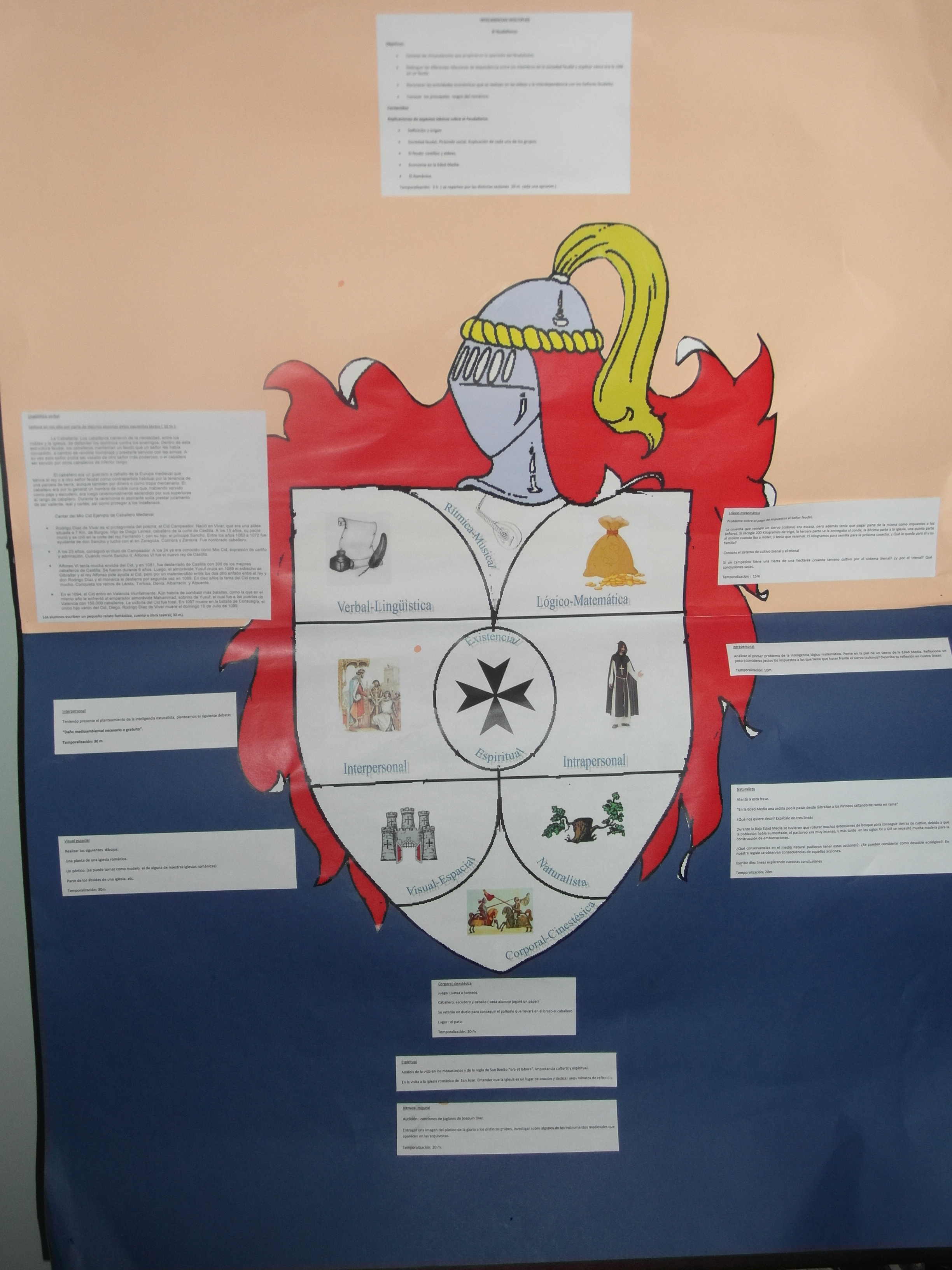 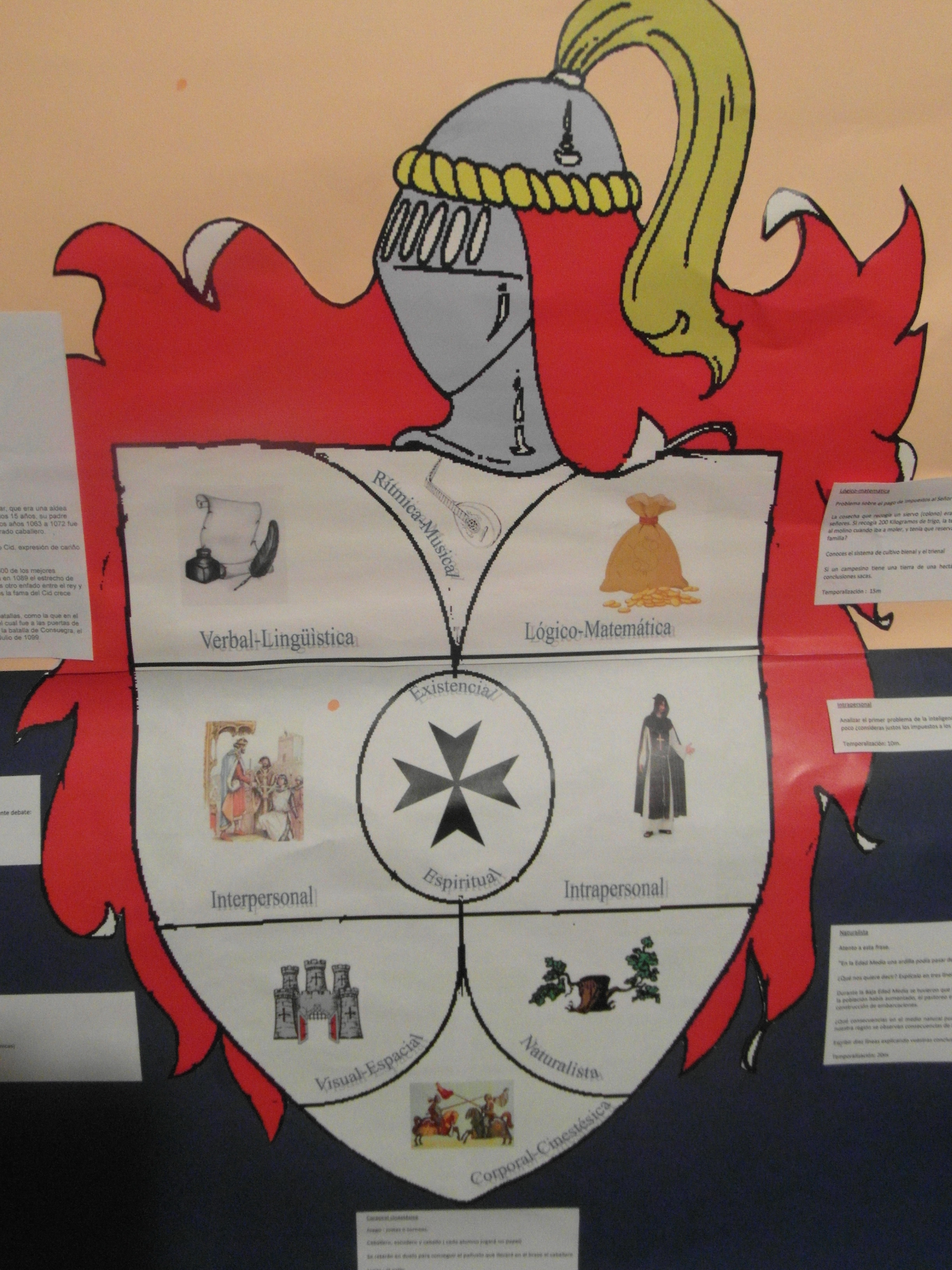 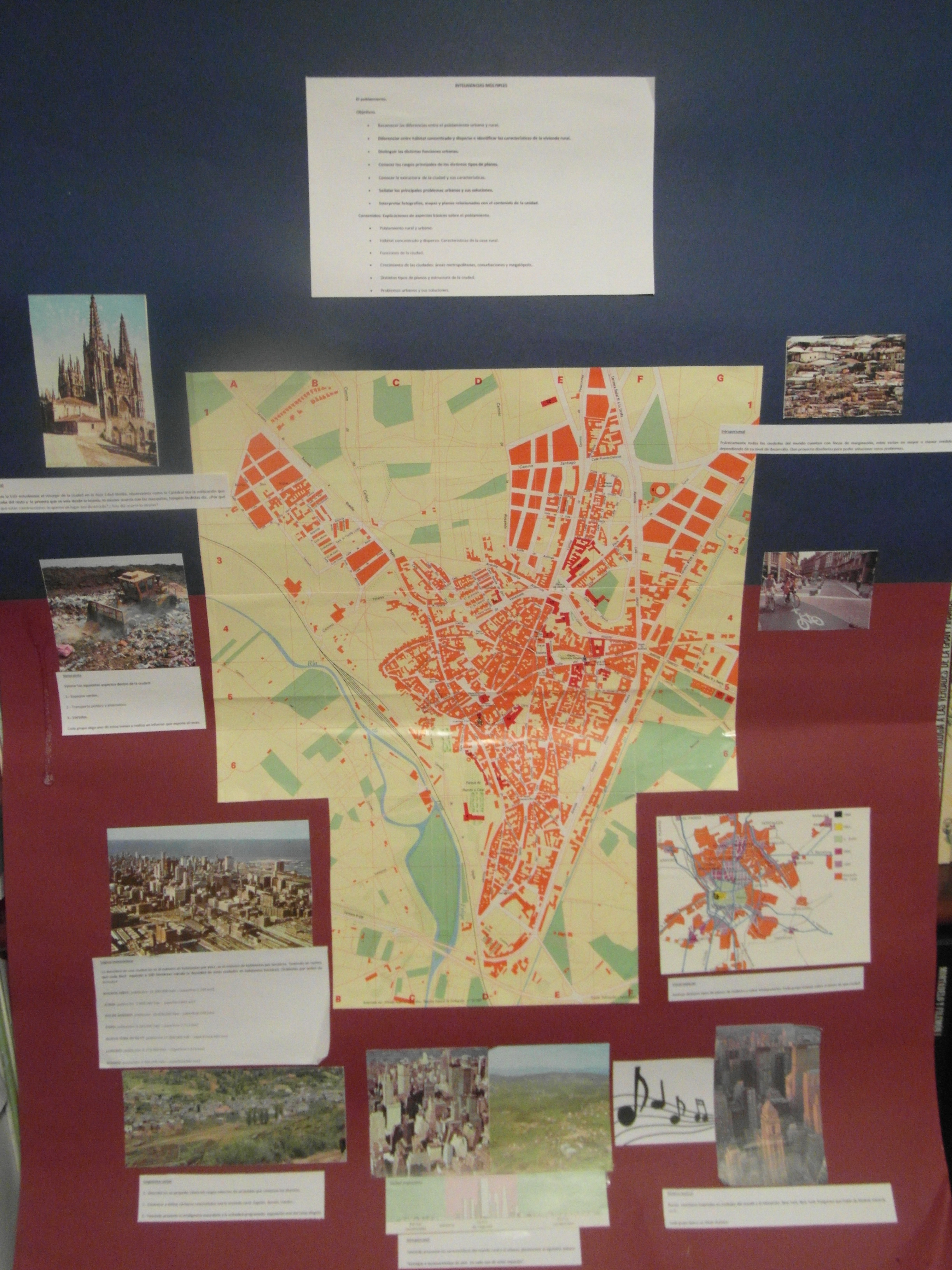 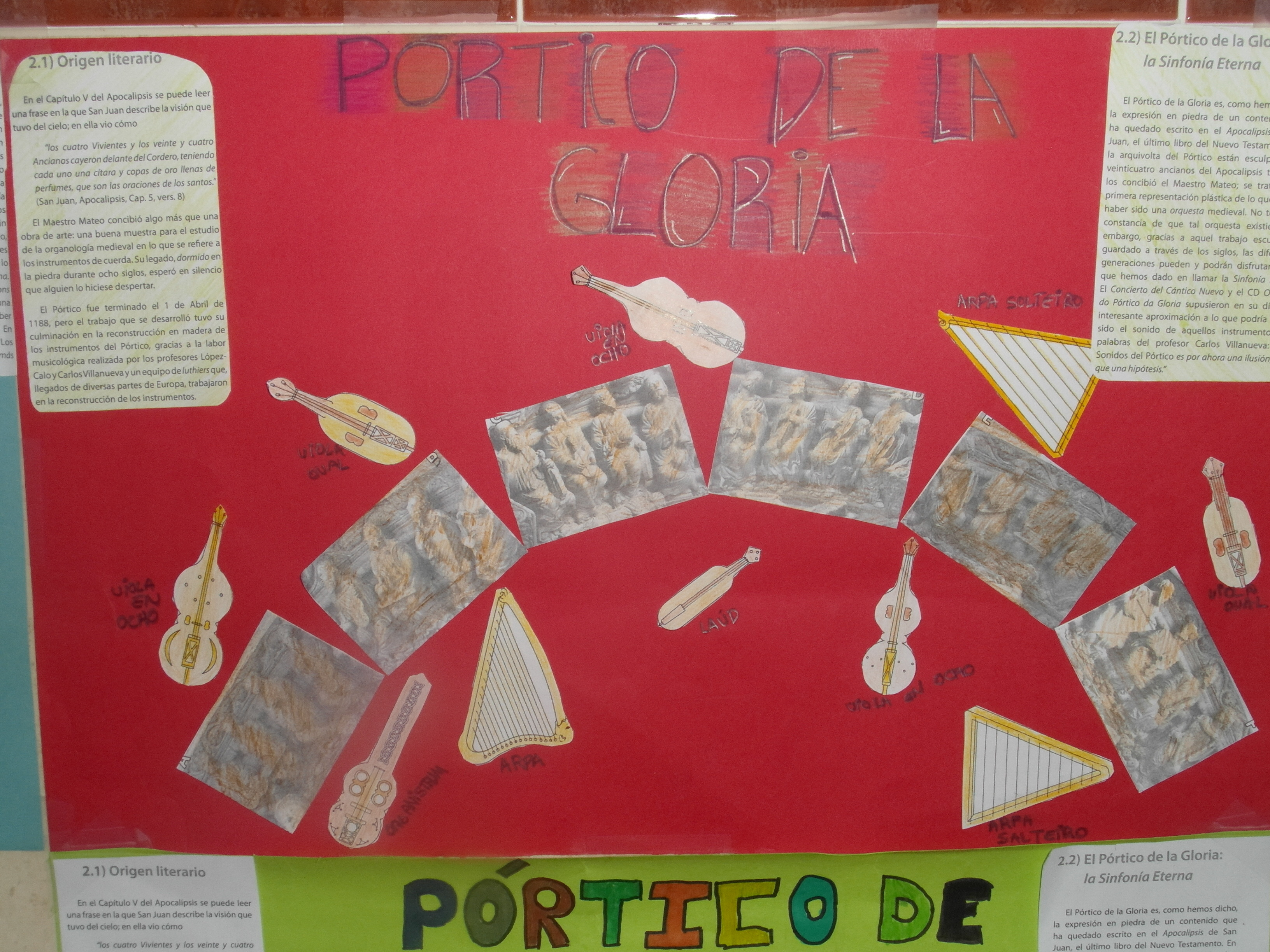 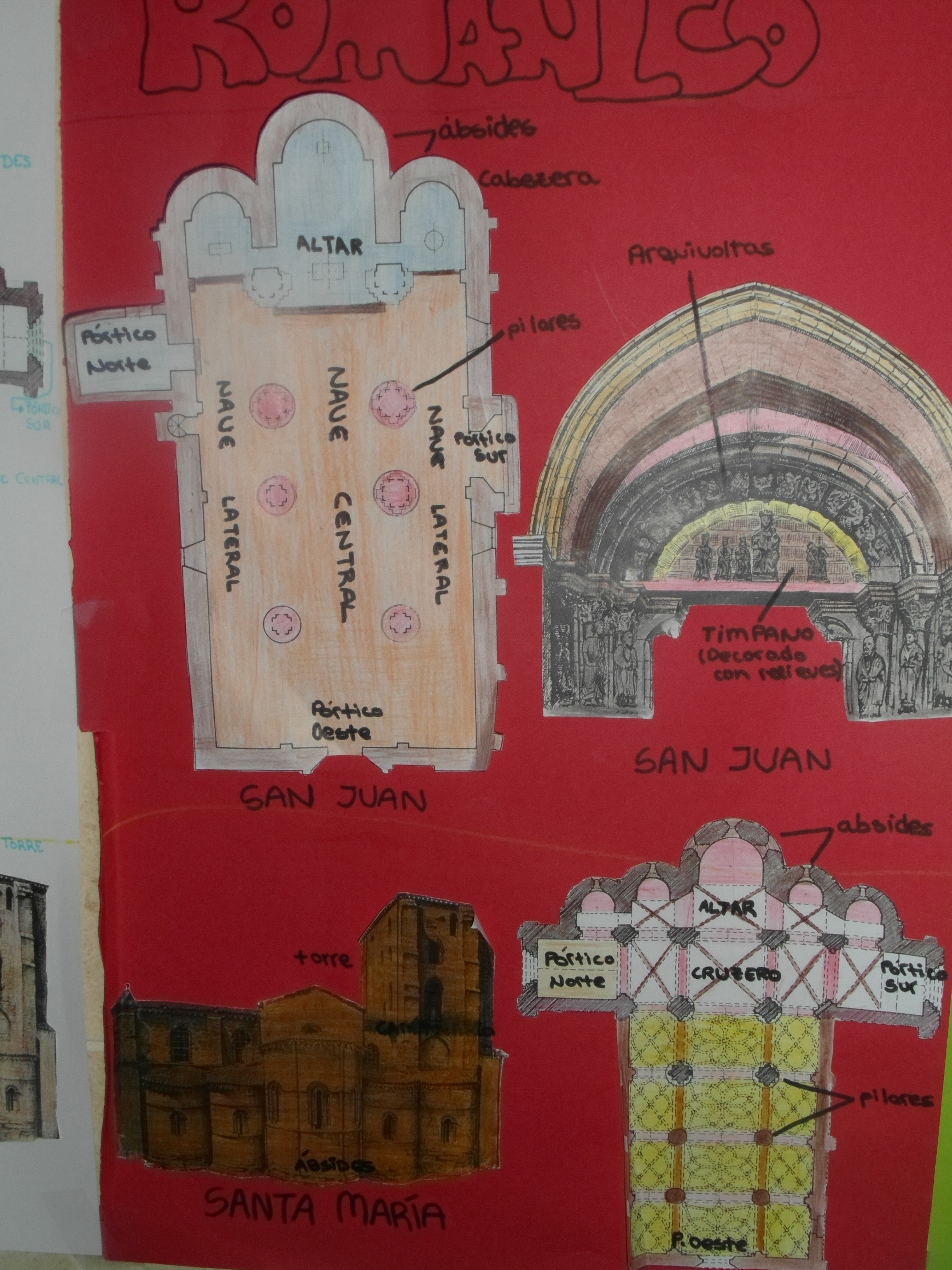 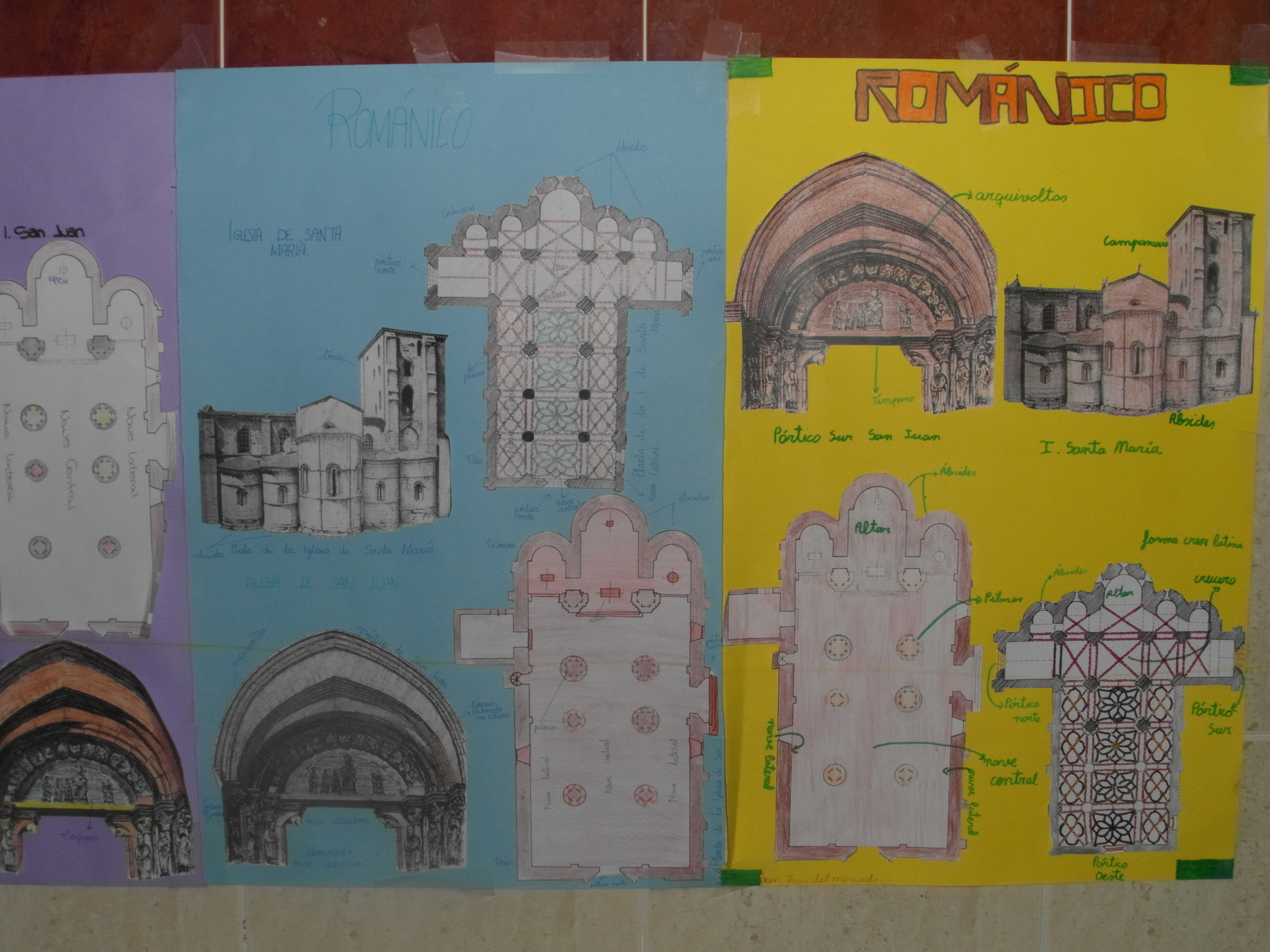 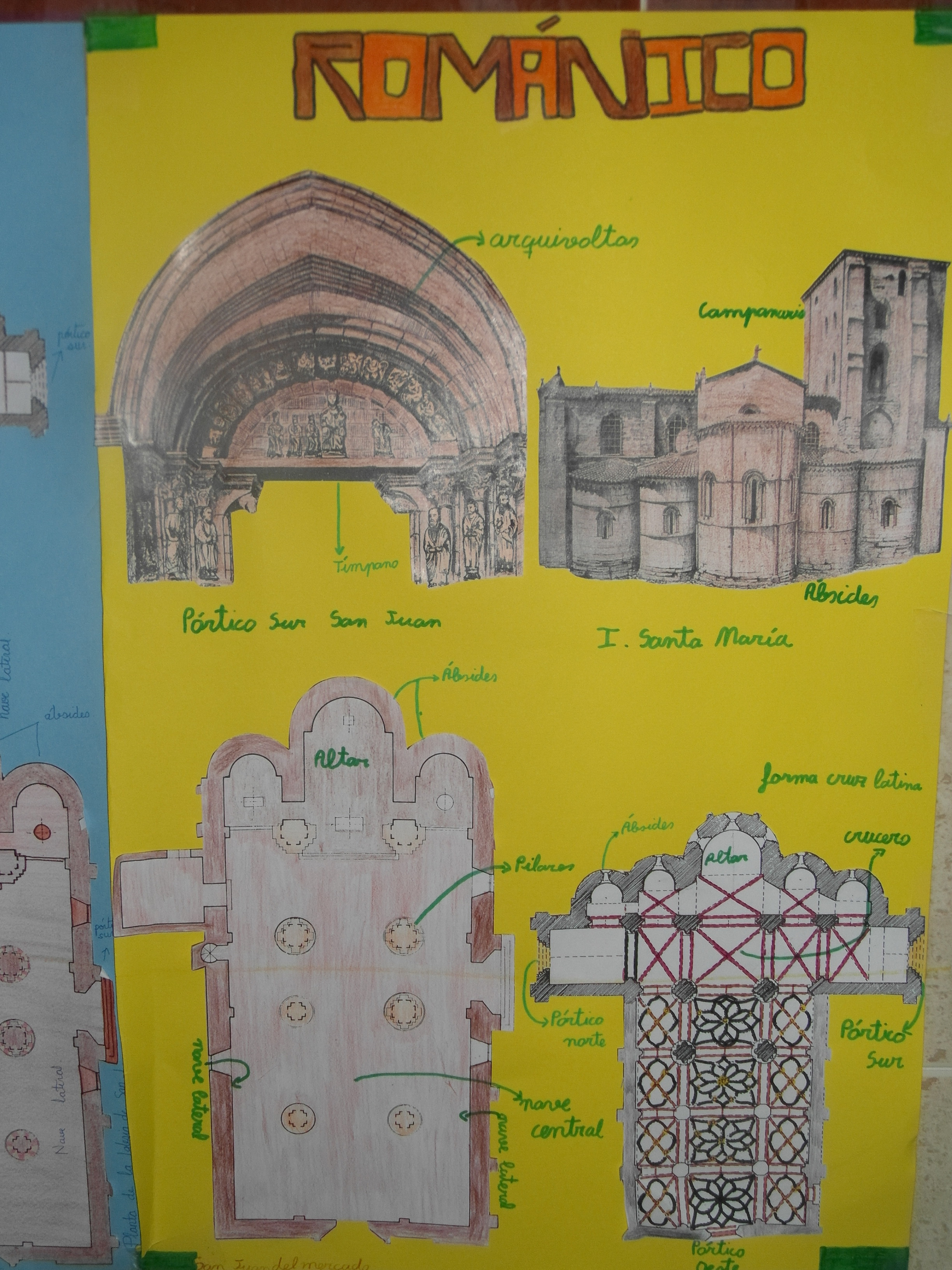 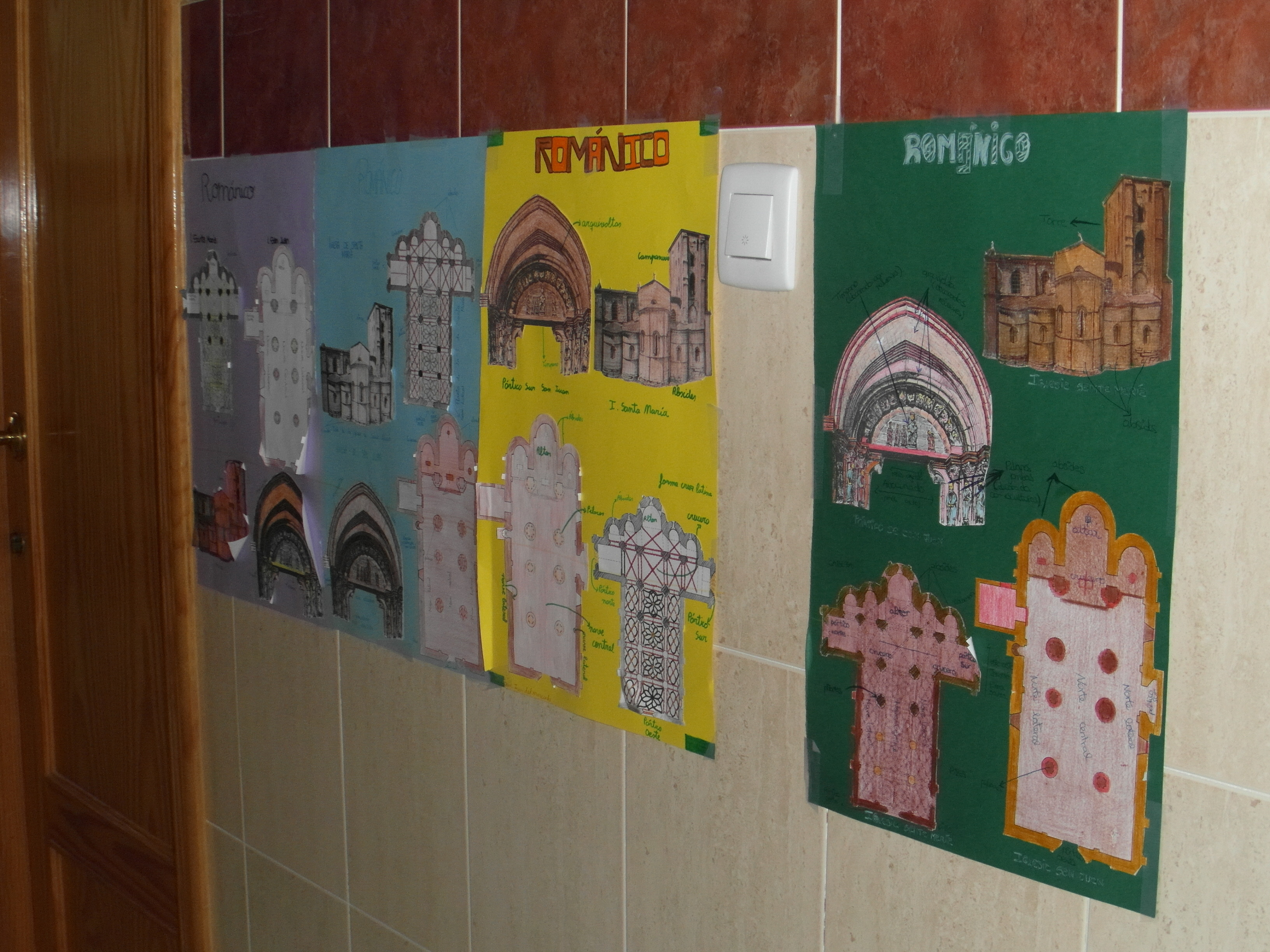 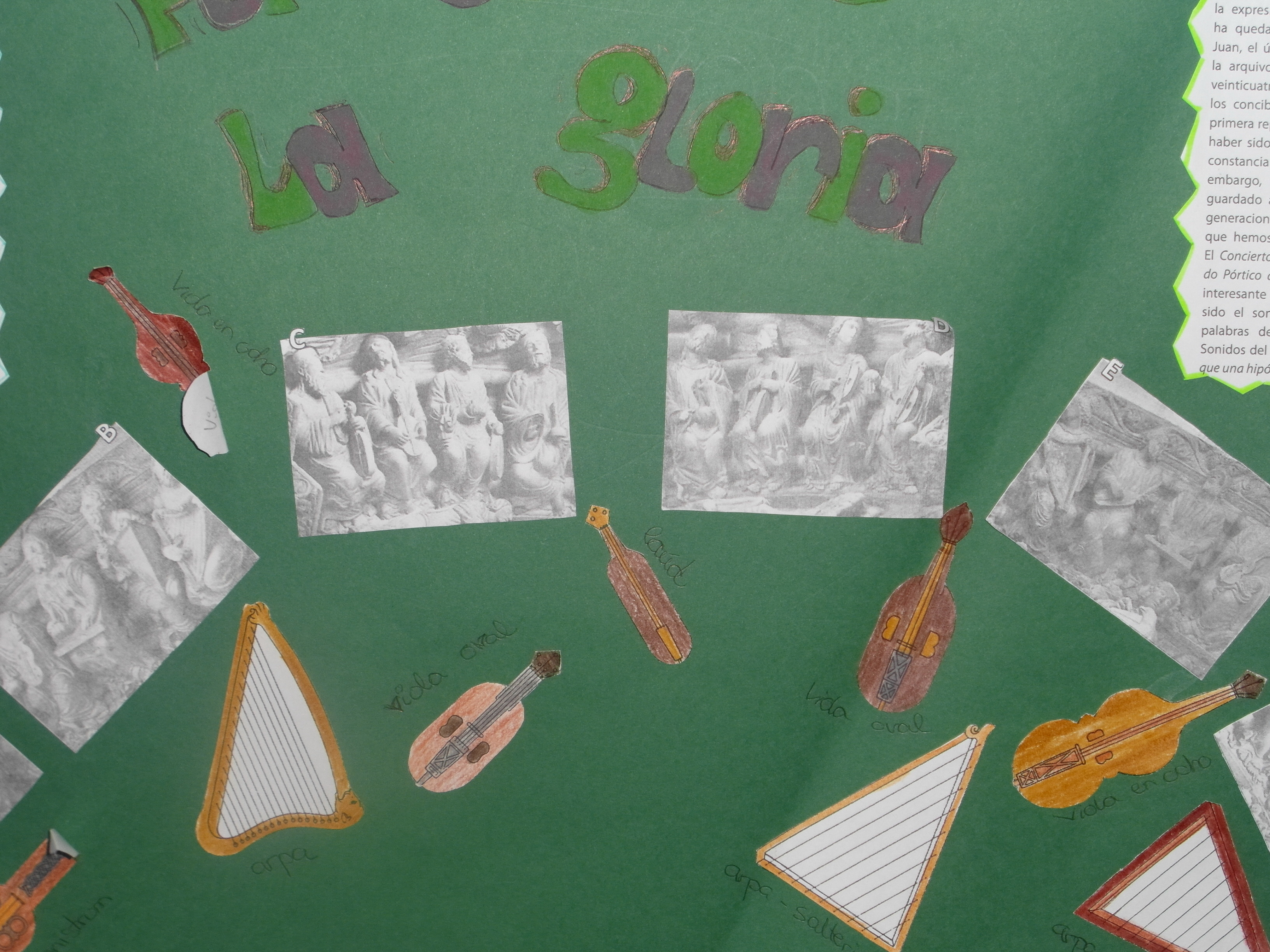 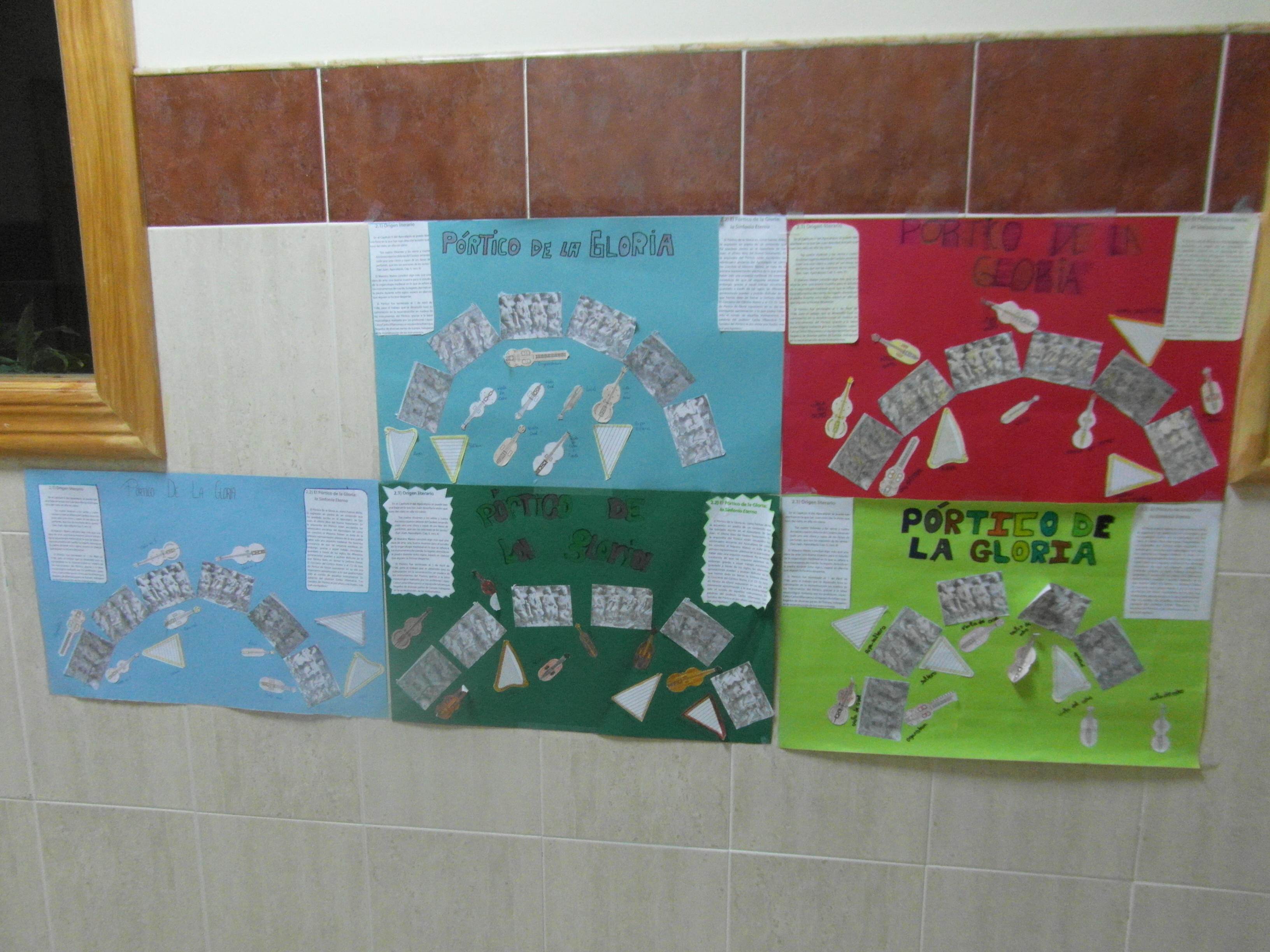 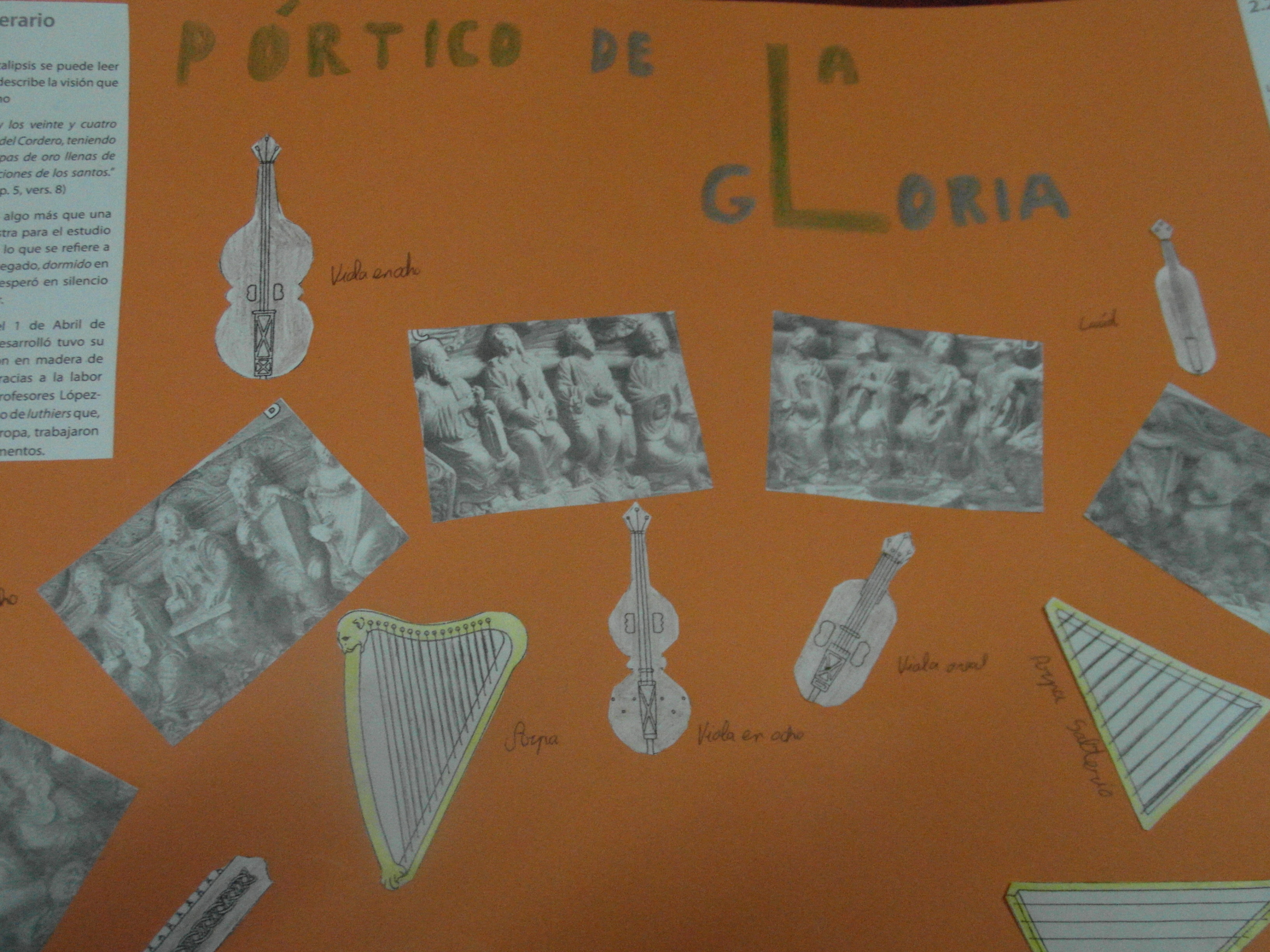 INTELIGENCIA12345Lingüístico verbalLógico matemáticaInterpersonal IntrapersonalVisual espacialNaturalistaCorporal cinestésicaRítmico musicalEspiritual